Senate Body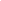 CALL MEETING TO ORDERThe meeting was called to order at 4:04 pm.PLEDGE OF ALLEGIANCEThe Senate may present the Pledge of Allegiance. Any present members may host and participate in the Pledge of Allegiance. If no members are willing to host the Pledge, this item on the agenda may be skipped. No present members may be called out or reprimanded for not participating in the Pledge of Allegiance.NoneASCERTAINMENT OF QUORUM A majority quorum must be established to hold a bona fide meeting Members present: Vice President Amos, Senator Singh, Senator Knox, Senator Johnson, and Senator MakraiMembers excused: Senator AmeyMembers absent: Senator Ramierez 5/7 members were present, quorum was established and a bonafide meeting was held.CORRECTIONS TO THE MINUTESThe Senate will discuss and correct minutes from previous meetings.The Senate will consider any corrections to the minutes from the meeting held on Wednesday,  January 19.Senator Singh moved the motion to approve the minutes. Senator Johnson seconded that motion. PUBLIC COMMENTThis segment of the meeting is reserved for persons desiring to address the Senate on any matter of concern that is not stated on the agenda. A time limit of three (3) minutes per speaker and fifteen (15) minutes per topic shall be observed. The law does not permit any action to be taken, nor extended discussion of any items not on the agenda. The Senate may briefly respond to statements made or questions posed, however, for further information, please contact the BCSGA Vice President for the item of discussion to be placed on a future agenda. (Brown Act §54954.3)Director of Legislative Affairs Jimenez is looking for a student with a flexible schedule who will be able to attend the Region 5 meeting during March. receipt of correspondence to the senate The Senate will receive communications addressed to the Senate and refer each to the appropriate committee. The Senate may make changes to committee assignments.BCSGA Committee Changes          Senator Johnson is not able to attend the Professional Development Committee and Accreditation and Institutional Quality committee, as their meetings conflict with her work schedule. REPORTS OF THE ASSOCIATIONThe chair shall recognize any officer of the association, including the BCSGA Advisor, to offer a report on official activities since the previous meeting and make any summary announcements deemed necessary for no longer than three minutes, save the advisor, who has infinite time. Vice President Gave a shout out to OSL staff. Working on Spring elections and reminded officers to spread the word. Currently working on her schedule to come on campus and if need anything contact her.SenatorsSenator Singh: meeting and getting ready on the election committeeSenator Knox: noneSenator Johnson: Senator Makrai: noneGetting geared up for upcoming elections. New session will begin in April, and try getting new officers from different backgrounds to run for positions. Gave a shout out to student staff workers who helped out with morning shifts to set up campus pass stations. Reminded students to keep their grades up. REPORTS FROM EXECUTIVE OFFICERSThe Chair shall recognize the Executive Officers and Departments to report for no longer than three minutes on the activities since the previous meeting.Office of the PresidentGave a speech to staff and faculty about concerns of students professors not checking campus passes and wearing face masks properly. Working with Director Barraj on the BCSGA Mural project for women's history month in March. Met with the election committee and discussed elections and how to promote it. On Friday, will meet with the college council. Department of Student Organizationsabsent Department of Student ActivitiesThanked Advisor Ayala and everyone in the Office of Student Life who helped out during these past two weeks, as it has been very hectic. Gave a shout out to Secretary Lanza who’s been very helpful. Thanked Director Maldonado and the social media team who helped promote Welcome Week events. Also thanked those who helped and attended events. Reminded officers, if on campus please help out. Department of Legislative Affairsnothing to report Department of FinanceAttended the Budget Committee and spoke about the Governor's proposed budget. Also discussed about the allocations to Community Colleges. Had the first Finance meeting last week and is currently working on the BCSGA appeals. Department of Public Relations Today was the Karaoke Discord and no one participated. Reminded officers, if on campus please help out or stop by the office. Elections CommissionMeeting every Monday and getting ideas from one another about reaching out to students on campus. Hopefully recruit more people to run for positions. Department of SecretaryNothing to report KCCD Student Trusteeabsent REPORT OF THE SENATE COMMITTEESThe Chair shall recognize the chairperson of each standing committee and then each special committee to report for no longer than five minutes on the committee’s activities since the previous meeting.Committee on Academic Affairsno reportCommittee on Advancement of Bakersfield Collegeno reportCommittee on Government Operationsno reportELECTION OR APPOINTMENTS OF ASSOCIATION OFFICERSThe Senate will consider the following nominations for an Association Office. When the Senate has concluded its deliberations, the Senate may approve the nomination, reject the nomination, or take no action upon the nomination. The Senate will consider the names nominated to the Association Office. The Senate may consider the character, professional competence, physical or mental health, or other matters permissible under the Brown Act during consideration of this item. Under Brown Act, the meeting may not be closed.     Election of Harvind Grewal to the position of Senator-at-Large Senator Singh          ayeSenator Knox          ayeSenator Johnson      ayeSenator Makrai        aye4 “aye” no nays, motion carries OATH OF OFFICEThe Parliamentarian (or Vice President, if absent) shall administer the oath of office for all newly appointed positions or elected officers.    Administering the Oath of office to Senator-at-Large, Senators-elect Harvind GrewalREPORTS FROM THE PARTICIPATORY GOVERNANCE COMMITTEESThe Chair shall recognize the officer of each participatory governance committee to report for no longer than three minutes on the committee’s activities since the previous meeting.Academic SenateAccreditation & Institutional Quality CommitteeAssessment CommitteeBookstore CommitteeCurriculum CommitteeDistrict BudgetMeeting every third Monday of the monthDistrict ConsultationEqual Opportunity & Diversity Advisory Council (EODAC)Enrollment CommitteeFacilities & Sustainability CommitteeKCCD Board of TrusteesInformation Services & Instructional Technology (ISIT)Program Review CommitteeSafety Advisory CommitteeUNFINISHED BUSINESS
Items listed have already been discussed and thus are considered for Senate consideration.Discussion: mural painting for women’s history month President Mata and Director Barraj are going to meet with Advisor Harris about graphics.Discussion: hosting a town hall meeting during the spring semester VP Amos discussed the importance of hosting a town hall meeting to meet up with students feedback. Have not come up with a date yet.ANNOUNCEMENTSThe Chair shall recognize in turn BCSGA Officers requesting the floor for a period not to exceed one minute. Director Maldonado reminded officers to fill out the Best 2022 poll. Everyone enrolled should’ve received an email about the survey for Bakersfield College, for how the BC website can be improved. Advisor Ayala sent out a couple emails about free Virtual Conferences for students. Also will be traveling to Sacramento April 1-April 3 for the SSCCC conference and looking for two officers who want to attend. VP Amos reminded students that Friday is the last day to drop classes before refunds, Sunday 30th is the last day to add or drop classes. Also to complete daily health checkers before coming on campus and scholarships are due February 1. ADJOURNMENTThe meeting was adjourned at 5:14 pm. Wednesday, January 26, 20224 to 6 p.m.BCSGA Boardroom, Campus CenterMeeting Zoomlink: https://cccconfer.zoom.us/meeting/register/tJcudO6grDwjE9EV60Vgcn5Yy7j5huLsnEexMeeting Zoomlink: https://cccconfer.zoom.us/meeting/register/tJcudO6grDwjE9EV60Vgcn5Yy7j5huLsnEexMeeting Zoomlink: https://cccconfer.zoom.us/meeting/register/tJcudO6grDwjE9EV60Vgcn5Yy7j5huLsnEex